  苗栗縣六合國小辦理109年度下半年防災演練成果照片辦理時間:109.9.21辦理地點:新建大樓辦理人數:530成果照片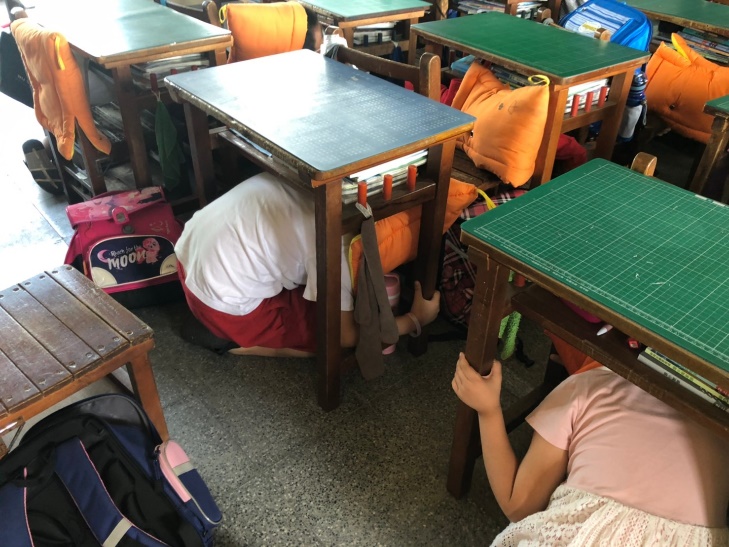 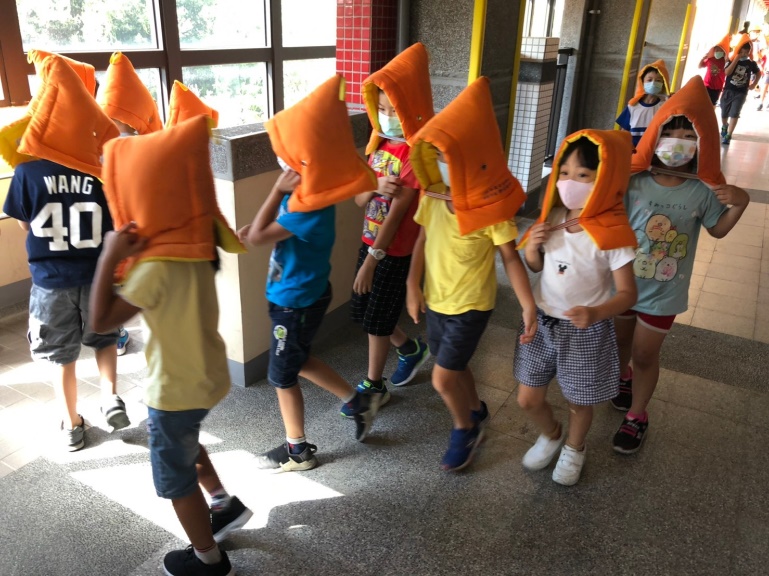 警報響起趴掩穩情形逃生避難演練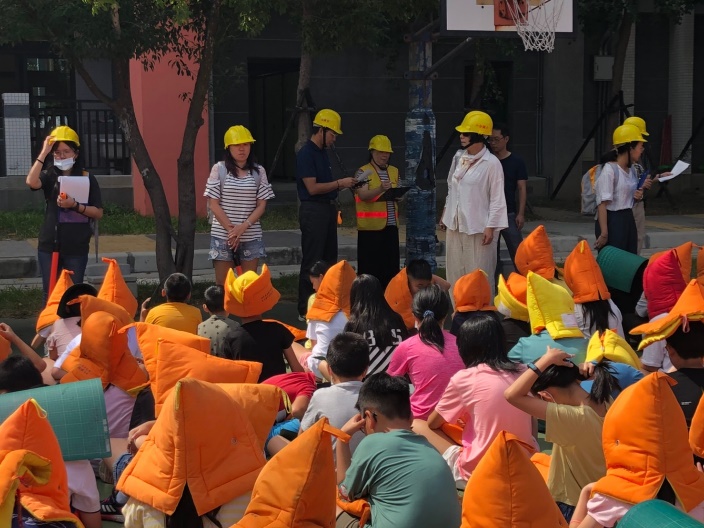 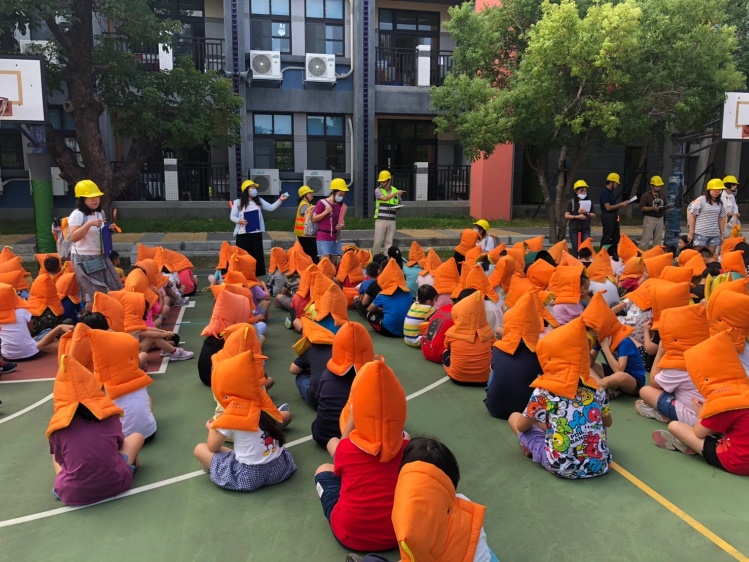 集結清查人數演練家長志工共同辦理相關防災活動